平成26年度補正予算九州経済産業局ふるさと名物普及事業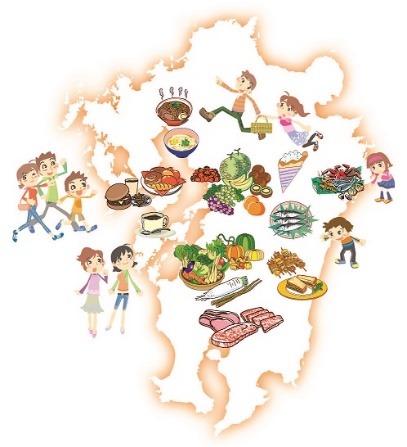 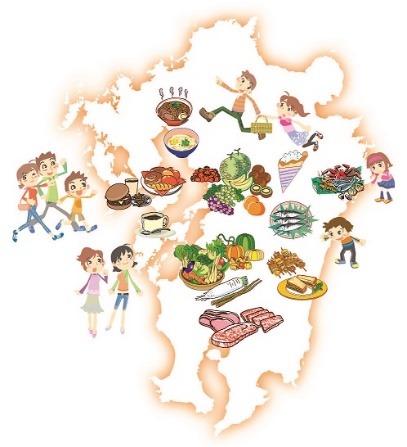 自治体または団体または企業名参加者氏名（代表者のみで可）参加人数　　　　　　　　　　　　　　名連絡先電話番号